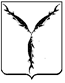 САРАТОВСКАЯ ГОРОДСКАЯ ДУМАРЕШЕНИЕ28.11.2019 № 58-456г. СаратовО внесении изменений в решение Саратовской городской Думы от 23.06.2006 № 6-50 «О Положении о денежном вознаграждении и продолжительности ежегодного оплачиваемого отпуска лицам, замещающим муниципальные должности в муниципальном образовании «Город Саратов»В соответствии с Федеральным законом от 07.02.2011 № 6-ФЗ «Об общих принципах организации и деятельности контрольно-счетных органов субъектов Российской Федерации и муниципальных образований», Уставом муниципального образования «Город Саратов» Саратовская городская Дума РЕШИЛА:1. Внести в Приложение к решению Саратовской городской Думы от 23.06.2006 № 6-50 «О Положении о денежном вознаграждении и продолжительности ежегодного оплачиваемого отпуска лицам, замещающим муниципальные должности в муниципальном образовании «Город Саратов»     (с изменениями от 04.12.2009 № 45-548, 26.04.2012 № 13-156, 28.02.2013                  № 22-268, 27.02.2014 № 33-376, 21.07.2016 № 64-649, 09.02.2017 № 12-95, 26.09.2019 № 56-427) следующие изменения:1.1. В абзаце 3 слова «производится в размере трех денежных вознаграждений один раз в год.» заменить словами «производится в размере трех денежных вознаграждений с учетом ежемесячной процентной надбавки к денежному вознаграждению за работу со сведениями, составляющими государственную тайну один раз в год.».1.2. Абзац 9 изложить в новой редакции:«Размер денежного вознаграждения заместителя председателя и аудитора контрольно-счетной палаты муниципального образования «Город Саратов» устанавливается в размере 90 и 80 процентов денежного вознаграждения председателя контрольно-счетной палаты муниципального 
образования «Город Саратов» соответственно.».2. Настоящее решение вступает в силу со дня его официального опубликования, но не ранее 1 января 2020 года.ПредседательСаратовской городской Думы                                                      В.В. МалетинГлава муниципального образования«Город Саратов»                                                                                  М.А. Исаев